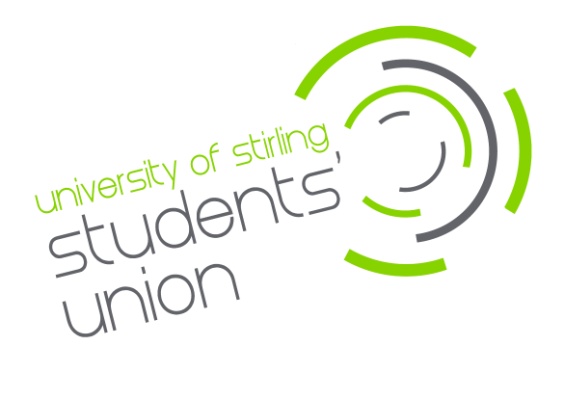 
Job DescriptionJob Title: 		Undergraduate Division Officer Rate of Pay: 		 £12.00 per hour/90 hours per annumResponsible to: 	Democracy and Representation CoordinatorResponsible for: 	None	 Job purpose:	The role of an Undergraduate Division Officer exists to provide student representation at a Division, Faculty and University level, offer strategic input within academic divisions/faculties and to the University, and play a key coordinating and support role within the academic representative network. NotesThe hours for this post will be 90 per annum. Division Officers will be required to work independently and it will therefore be necessary to keep an accurate record of their working hours. This will have to be reported to the Democracy and Representation Coordinator and Vice President Education monthly.This job description is correct as of 24th April 2024 and shall be updated as and when required. It should not be regarded as exhaustive or exclusive and duties may change from time to time.PERSON SPECIFICATIONVALUES AND ETHICS - ESSENTIALUndergraduate Division Officers have a number of different activities to fulfil their role.  These are detailed below:MeetingsAttend initial induction training with the Students’ Union and UniversityAttend monthly Division and Faculty Officer meetings with the UnionAttend (and sometimes chair) Feedback Forums as part of the Student Staff Feedback Conversation (SSFC) Attend Faculty Divisional Committee MeetingsAttend Faculty Learning and Teaching Committees (FLTCs)Attend Education Zone and General MeetingsAttend other meetings and committees devoted to Learning and Teaching and improving the Student Experience when requiredAreas of WorkCollaborate with the designated staff within your Division and Faculty to enhance learning, teaching and the student experience.Support and engage with the Union’s Academic Representative Training.Coordinate regular meetings with Academic Representatives to gather student opinions on strategic issues. Oversee the work of Academic Representatives within your division, helping foster communication and escalation of any recurring issues to the appropriate person or department.Actively promote and engage with Union activities in Learning & Teaching (such as the RATE Awards).Promote mechanisms to improve Learning and Teaching (such as the National Student Survey, Postgraduate Taught Experience Survey or Postgraduate Research Experience Survey).Undertake appropriate division and faculty projects to strategically improve the learning and student experience and develop at least one student-led event during your time in post.When necessary, Division and Faculty Officers will be asked to participate as Student Reviewers in Learning and Teaching Reviews for academic Faculties/Divisions. Visa RestrictionsIt is important to note that some applicants for the role will hold a visa and that certain visas have restrictions on the number of hours you can work each week.  As the role of Division and Faculty Officer is an appointed position with remuneration, the hours worked within this role will contribute to the hours your visa permits you to work and it is the individual’s responsibility to ensure you do not exceed your maximum working allowance.RelationshipsInternal:Democracy and Representation CoordinatorVice President EducationPostgraduate Faculty Officers and Academic RepresentativesUnion StaffVolunteer OfficersExternal:University of Stirling Division and Faculty staffNational Union of Students (NUS)GeneralComply with Health & Safety requirements;To carry out any other appropriate duties which may be considered necessary by the Democracy and Representation Coordinator and/or Vice President Education;To abide by the Policies and Constitution of the Union;To ensure that any and all data is stored, accessed and used in line with relevant Data Protection Legislation;To demonstrate a commitment to the Union’s Equality, Diversity & Inclusion Policy;To demonstrate a commitment to the Union’s Sustainability Policy; To contribute to the development and delivery of the targets outlined in the Union’s strategic plan;To attend meetings, training and conferences where necessary; To demonstrate a commitment to continuous professional development;To portray the Union in a positive approachable manner at all times;Have an understanding of colleague’s roles and responsibilities and signpost as required;To be aware of and support all Union activities/campaigns/events.ElementCriteriaEssential (E) or Desirable (D)CommunicationAble to breakdown and communicate complex issues in an easily understandable wayECommunicationConfident in communicating and working in partnership with a wide range of individuals and groupsECommunicationAble to utilise a number of different means of communication, including social media, to engage with students.ECommunicationAble to use negotiation and compromise to secure a positive outcome for studentsDChange-DrivenAble to evaluate and identify potential improvements to learning, teaching and student experienceEChange-DrivenConfident in using problem-solving techniques to identify potential solutions to emerging issuesEChange-DrivenAble to work individually, and with others, to implement improvements to learning, teaching and the student experience. EOrganisationStrong time management and organisation skills.EOrganisationAble to manage multiple priorities and commitments to deliver to agreed deadlinesEOrganisationAble to lead and coordinate groups of individualsDAwarenessHas a basic understanding of some of the issues impacting students within Higher Education EAwarenessIs driven to grow knowledge and understanding within this areaDAwarenessPrevious experience of student representation i.e. Academic Rep (Module or Programme), or similar roleDEssential Desire to work within an organisation with a diverse membership.Desire to work within a democratic student-led environment.Understanding and commitment to Equal Opportunities.